DIARIO DI BORDO DELLO STUDENTEAttività di Alternanza Scuola Lavoroa.s. 2018-2019STUDENTE: ______________________________________     Classe --^   sez.       _____Tutor d’Istituto: -----------------------------------------Il diario di bordoChe cosa èIl diario di bordo deve essere inteso come una registrazione personale, effettuata con regolarità e continuità, per annotare e ricordare ciò che accade durante l’intero percorso di Alternanza Scuola Lavoro. Il diario di bordo deve essere un resoconto delle tue esperienze per: evidenziare le competenze acquisite; autovalutare il percorso di alternanza scuola lavoro nel tempo;osservare il processo di apprendimento;annotare comportamenti problematici e le eventuali soluzioni adottate.Consigli per la compilazioneIl diario di bordo è una documentazione per la riflessione e la rielaborazione dell’intera attività svolta.Lo stesso servirà poi per facilitare la stesura della relazione finale del percorso di alternanza, pertanto è opportuno annotare puntualmente e con regolarità le attività svolte.(non è necessario compilare tutti i campi)DESCRIZIONE DEI CONTENUTI E DELLE ATTIVITA’ SVOLTE IN FORMAZIONE DURANTE L’ATTIVITA’ IN AULA O IN ATTIVITA’ PRATICHEDESCRIZIONE DEI CONTENUTI E DELLE ATTIVITA’ SVOLTE IN FORMAZIONE DURANTE L’ATTIVITA’ IN AULA O IN ATTIVITA’ PRATICHEDESCRIZIONE DEI CONTENUTI E DELLE ATTIVITA’ SVOLTE IN FORMAZIONE DURANTE L’ATTIVITA’ IN AULA O IN ATTIVITA’ PRATICHEDESCRIZIONE DEI CONTENUTI E DELLE ATTIVITA’ SVOLTE IN FORMAZIONE DURANTE L’ATTIVITA’ IN AULA O IN ATTIVITA’ PRATICHEDESCRIZIONE DEI CONTENUTI E DELLE ATTIVITA’ SVOLTE IN FORMAZIONE DURANTE L’ATTIVITA’ IN AULA O IN ATTIVITA’ PRATICHEDESCRIZIONE DEI CONTENUTI E DELLE ATTIVITA’ SVOLTE IN FORMAZIONE DURANTE L’ATTIVITA’ IN AULA O IN ATTIVITA’ PRATICHEDESCRIZIONE DEI CONTENUTI E DELLE ATTIVITA’ SVOLTE IN FORMAZIONE DURANTE L’ATTIVITA’ IN AULA O IN ATTIVITA’ PRATICHEDESCRIZIONE DEI CONTENUTI E DELLE ATTIVITA’ SVOLTE IN FORMAZIONE DURANTE L’ATTIVITA’ IN AULA O IN ATTIVITA’ PRATICHEDESCRIZIONE DEI CONTENUTI E DELLE ATTIVITA’ SVOLTE IN FORMAZIONE DURANTE L’ATTIVITA’ IN AULA O IN ATTIVITA’ PRATICHEDESCRIZIONE DEI CONTENUTI E DELLE ATTIVITA’ SVOLTE IN FORMAZIONE DURANTE L’ATTIVITA’ IN AULA O IN ATTIVITA’ PRATICHEDESCRIZIONE DEI CONTENUTI E DELLE ATTIVITA’ SVOLTE IN FORMAZIONE DURANTE L’ATTIVITA’ IN AULA O IN ATTIVITA’ PRATICHEDESCRIZIONE DEI CONTENUTI E DELLE ATTIVITA’ SVOLTE IN FORMAZIONE DURANTE L’ATTIVITA’ IN AULA O IN ATTIVITA’ PRATICHEDESCRIZIONE DEI CONTENUTI E DELLE ATTIVITA’ SVOLTE IN FORMAZIONE DURANTE L’ATTIVITA’ IN AULA O IN ATTIVITA’ PRATICHEDESCRIZIONE DEI CONTENUTI E DELLE ATTIVITA’ SVOLTE IN FORMAZIONE DURANTE L’ATTIVITA’ IN AULA O IN ATTIVITA’ PRATICHEDESCRIZIONE DEI CONTENUTI E DELLE ATTIVITA’ SVOLTE IN FORMAZIONE DURANTE L’ATTIVITA’ IN AULA O IN ATTIVITA’ PRATICHESintesi complessiva dell’esperienza di Alternanza Scuola Lavoro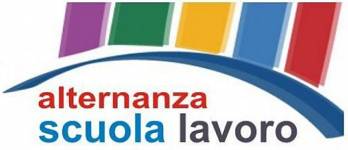 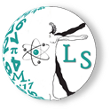 LICEO SCIENTIFICO STATALE“Pasquale Stanislao Mancini”AVELLINOa.s. 2018-2019LICEO SCIENTIFICO STATALE“Pasquale Stanislao Mancini”AVELLINOLICEO SCIENTIFICO STATALE“Pasquale Stanislao Mancini”AVELLINODataNumero di oreTutor aziendale/RelatoreLuogo dell’attivitàTitolo dell’attivitàBreve descrizione delle attività svolte e dei contenuti appresiQuali attività hai svolto:Quali attività hai osservato:Persone con cui sono state svolte le attività:Strumenti, attrezzature e software utilizzati: Che cosa hai imparato:Difficoltà incontrate:Rapporti con il tutor aziendale o relatore:Note (es. esperienza vissuta in relazione alle aspettative)DataNumero di oreTutor aziendale/RelatoreLuogo dell’attivitàTitolo dell’attivitàBreve descrizione delle attività svolte e dei contenuti appresiQuali attività hai svolto:Quali attività hai osservato:Persone con cui sono state svolte le attività:Strumenti, attrezzature e software utilizzati: Che cosa hai imparato:Difficoltà incontrate:Rapporti con il tutor aziendale o relatore:Note (es. esperienza vissuta in relazione alle aspettative)DataNumero di oreTutor aziendale/RelatoreLuogo dell’attivitàTitolo dell’attivitàBreve descrizione delle attività svolte e dei contenuti appresiQuali attività hai svolto:Quali attività hai osservato:Persone con cui sono state svolte le attività:Strumenti, attrezzature e software utilizzati: Che cosa hai imparato:Difficoltà incontrate:Rapporti con il tutor aziendale o relatore:Note (es. esperienza vissuta in relazione alle aspettative)DataNumero di oreTutor aziendale/RelatoreLuogo dell’attivitàTitolo dell’attivitàBreve descrizione delle attività svolte e dei contenuti appresiQuali attività hai svolto:Quali attività hai osservato:Persone con cui sono state svolte le attività:Strumenti, attrezzature e software utilizzati: Che cosa hai imparato:Difficoltà incontrate:Rapporti con il tutor aziendale o relatore:Note (es. esperienza vissuta in relazione alle aspettative)DataNumero di oreTutor aziendale/RelatoreLuogo dell’attivitàTitolo dell’attivitàBreve descrizione delle attività svolte e dei contenuti appresiQuali attività hai svolto:Quali attività hai osservato:Persone con cui sono state svolte le attività:Strumenti, attrezzature e software utilizzati: Che cosa hai imparato:Difficoltà incontrate:Rapporti con il tutor aziendale o relatore:Note (es. esperienza vissuta in relazione alle aspettative)DataNumero di oreTutor aziendale/RelatoreLuogo dell’attivitàTitolo dell’attivitàBreve descrizione delle attività svolte e dei contenuti appresiQuali attività hai svolto:Quali attività hai osservato:Persone con cui sono state svolte le attività:Strumenti, attrezzature e software utilizzati: Che cosa hai imparato:Difficoltà incontrate:Rapporti con il tutor aziendale o relatore:Note (es. esperienza vissuta in relazione alle aspettative)DataNumero di oreTutor aziendale/RelatoreLuogo dell’attivitàTitolo dell’attivitàBreve descrizione delle attività svolte e dei contenuti appresiQuali attività hai svolto:Quali attività hai osservato:Persone con cui sono state svolte le attività:Strumenti, attrezzature e software utilizzati: Che cosa hai imparato:Difficoltà incontrate:Rapporti con il tutor aziendale o relatore:Note (es. esperienza vissuta in relazione alle aspettative)DataNumero di oreTutor aziendale/RelatoreLuogo dell’attivitàTitolo dell’attivitàBreve descrizione delle attività svolte e dei contenuti appresiQuali attività hai svolto:Quali attività hai osservato:Persone con cui sono state svolte le attività:Strumenti, attrezzature e software utilizzati: Che cosa hai imparato:Difficoltà incontrate:Rapporti con il tutor aziendale o relatore:Note (es. esperienza vissuta in relazione alle aspettative)DataNumero di oreTutor aziendale/RelatoreLuogo dell’attivitàTitolo dell’attivitàBreve descrizione delle attività svolte e dei contenuti appresiQuali attività hai svolto:Quali attività hai osservato:Persone con cui sono state svolte le attività:Strumenti, attrezzature e software utilizzati: Che cosa hai imparato:Difficoltà incontrate:Rapporti con il tutor aziendale o relatore:Note (es. esperienza vissuta in relazione alle aspettative)DataNumero di oreTutor aziendale/RelatoreLuogo dell’attivitàTitolo dell’attivitàBreve descrizione delle attività svolte e dei contenuti appresiQuali attività hai svolto:Quali attività hai osservato:Persone con cui sono state svolte le attività:Strumenti, attrezzature e software utilizzati: Che cosa hai imparato:Difficoltà incontrate:Rapporti con il tutor aziendale o relatore:Note (es. esperienza vissuta in relazione alle aspettative)DataNumero di oreTutor aziendale/RelatoreLuogo dell’attivitàTitolo dell’attivitàBreve descrizione delle attività svolte e dei contenuti appresiQuali attività hai svolto:Quali attività hai osservato:Persone con cui sono state svolte le attività:Strumenti, attrezzature e software utilizzati: Che cosa hai imparato:Difficoltà incontrate:Rapporti con il tutor aziendale o relatore:Note (es. esperienza vissuta in relazione alle aspettative)DataNumero di oreTutor aziendale/RelatoreLuogo dell’attivitàTitolo dell’attivitàBreve descrizione delle attività svolte e dei contenuti appresiQuali attività hai svolto:Quali attività hai osservato:Persone con cui sono state svolte le attività:Strumenti, attrezzature e software utilizzati: Che cosa hai imparato:Difficoltà incontrate:Rapporti con il tutor aziendale o relatore:Note (es. esperienza vissuta in relazione alle aspettative)DataNumero di oreTutor aziendale/RelatoreLuogo dell’attivitàTitolo dell’attivitàBreve descrizione delle attività svolte e dei contenuti appresiQuali attività hai svolto:Quali attività hai osservato:Persone con cui sono state svolte le attività:Strumenti, attrezzature e software utilizzati: Che cosa hai imparato:Difficoltà incontrate:Rapporti con il tutor aziendale o relatore:Note (es. esperienza vissuta in relazione alle aspettative)DataNumero di oreTutor aziendale/RelatoreLuogo dell’attivitàTitolo dell’attivitàBreve descrizione delle attività svolte e dei contenuti appresiQuali attività hai svolto:Quali attività hai osservato:Persone con cui sono state svolte le attività:Strumenti, attrezzature e software utilizzati: Che cosa hai imparato:Difficoltà incontrate:Rapporti con il tutor aziendale o relatore:Note (es. esperienza vissuta in relazione alle aspettative)DataNumero di oreTutor aziendale/RelatoreLuogo dell’attivitàTitolo dell’attivitàBreve descrizione delle attività svolte e dei contenuti appresiQuali attività hai svolto:Quali attività hai osservato:Persone con cui sono state svolte le attività:Strumenti, attrezzature e software utilizzati: Che cosa hai imparato:Difficoltà incontrate:Rapporti con il tutor aziendale o relatore:Note (es. esperienza vissuta in relazione alle aspettative)Che cosa ho imparato:Conoscenze teoriche che ho potuto utilizzare:Che cosa potevo imparare di più:Aspetti utili rilevati:Aspettative confermate/non soddisfatte:Difficoltà incontrate:Raccordo tra teoria e pratica (buono, discreto, migliorabile):AltroData_____________________Firma dello studente___________________________